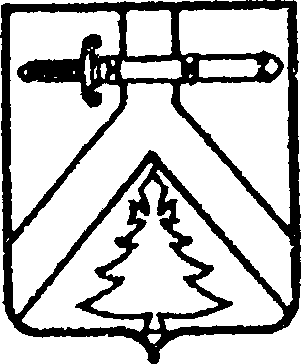 ИМИССКИЙ  СЕЛЬСКИЙ  СОВЕТ  ДЕПУТАТОВКУРАГИНСКОГО РАЙОНА  КРАСНОЯРСКОГО КРАЯРЕШЕНИЕ 27.08.2015                                            с.Имисское                                     №89-253-рО внесении изменений в решение сельского Совета депутатов от 28.06.2013 №59-162-р «Об утверждении Порядка размещения сведений о доходах, расходах, об имуществе и обязательствах имущественного характера главы муниципального образования, а также представленных  им сведений о доходах, расходах, об имуществе и обязательствах  имущественного характера супруги (супруга) и несовершеннолетних детей» В соответствии с Федеральным законом от 25.12.2008 №273-ФЗ «О противодействии коррупции», Законом Красноярского края от 07.07.2009 №8-3542 «О представлении гражданами, претендующими на замещение должностей муниципальной службы, замещающими должности муниципальной службы и муниципальные должности, сведений о доходах, об имуществе и обязательствах имущественного характера, а также о представлении лицами, замещающими должности муниципальной службы и муниципальные должности, сведений о расходах», руководствуясь Уставом Имисского сельсовета, Имисский сельский Совет депутатов РЕШИЛ: 1. Внести  в решение сельского Совета депутатов от 28.06.2013 №59-162-р «Об утверждении Порядка размещения сведений о доходах, расходах, об имуществе и обязательствах имущественного характера главы муниципального образования, а также представленных  им сведений о доходах, расходах, об имуществе и обязательствах  имущественного характера супруги (супруга) и несовершеннолетних детей» (в редакции решения Имисского сельского Совета депутатов от 27.03.2015 №84-235-р) следующие изменения:	1.1.  В приложении:подпункт 2.4. пункта 2 изложить в следующей редакции:	«2.4. сведения об источниках получения средств, за счет которых  совершены сделки (совершена сделка) по приобретению земельного участка, другого объекта недвижимости, транспортного средства, ценных бумаг, акций (долей участия, паев в уставных (складочных) капиталах организаций), если общая сумма таких сделок превышает общий доход лиц, замещающих муниципальные должности на постоянной основе, и их супруг (супругов) за три последних года, предшествующих отчетному периоду, указанному в пункте 4.1 статьи 5  Закона Красноярского края от 07.07.2009 № 8-3542 «О представлении гражданами, претендующими на замещение должностей муниципальной службы, замещающими должности муниципальной службы и муниципальные должности, сведений о доходах, об имуществе и обязательствах имущественного характера, а также о представлении лицами, замещающими должности муниципальной службы и муниципальные должности, сведений о расходах (далее – Закон края), представленные в соответствии с Федеральным законом от 03.12.2012 №230-ФЗ «О контроле за соответствием расходов лиц, замещающих государственные должности, и иных лиц их доходам».2. Контроль за исполнением настоящего решения возлагается на председателя комиссии по экономической политике и финансам (Пачин П.П.).3. Решение вступает в силу в день, следующий за днем его официального опубликования в газете «Имисские зори»Председатель Совета депутатов					        А.В.ТурчановГлава сельсовета 									А.А.Зоткин 